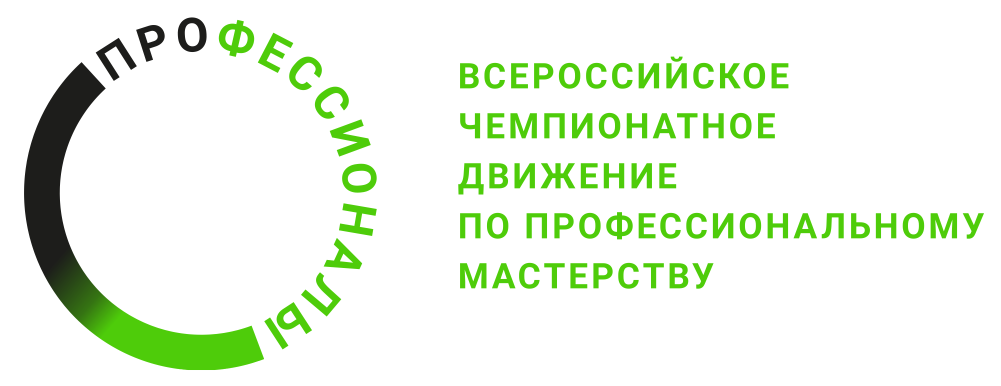 ПРОГРАММА ПРОВЕДЕНИЯРегионального этапа чемпионата (наименование региона)по компетенции Преподавание музыки в школеОбщая информацияОбщая информацияПериод проведенияМесто проведения и адрес площадкиФИО Главного экспертаКонтакты Главного экспертаД-2  / «___» ___________ 2024 г.Д-2  / «___» ___________ 2024 г.9.30-10:00Прибытие экспертов.10:00-13:00Представление экспертного сообщества. Ознакомление с программой мероприятий чемпионата. Инструктаж по ТБ и ОТ.Распределение судейских ролей. Обсуждение конкурсного задания. Отбор материала для модулей Б, В, Г.13.00-13.30Обед13:30-16:30Ознакомление с критериями оценки, внесение 30% изменений, Занесение критериев оценки в систему ЦСО, их блокировка.Обучение экспертов. Оформление и подписание протоколов.Д-1  / «___» ___________ 2024 г.Д-1  / «___» ___________ 2024 г.09.00-09.30Прибытие экспертов и конкурсантов к месту соревнований. 09.30-11.00Регистрация участников.Проведение инструктажа по ТБ и ОТ. Ознакомление конкурсантов с нормативной и конкурсной документацией, установление соответствия с ПЗ, ИЛ. Жеребьёвка очерёдности выполнения модулей В, Г, Д11.00 – 14.00Ознакомление с конкурсной площадкой и рабочими местами, тестирование оборудования, организация репетиционной работы.14.00-15.00 Размещение конкурсных материалов для выполнения Модуля А на рабочем столе моноблоковД1  / «___» ___________ 2024 г.Д1  / «___» ___________ 2024 г.07.30-08.00Регистрация прибытия конкурсантов и экспертов к месту соревнований08.00-08.15Инструктаж по ТБ и ОТ для конкурсантов и экспертовИнструктаж выполнения Модуля А – Творческий баттлПроверка технического оборудования08.15-08.20Жеребьёвка очерёдности Модуля А1 – СамопрезентацияИнструктаж выполнения Модуля А108.20-08.30Модуль А1. Индивидуальное выполнение всеми конкурсантами поочерёдно согласно жеребьёвке08.30-08.45Экспертная оценка Модуля А108.30-08.35Жеребьёвка очерёдности выполнения/ рабочего места/пакета музыкальных композиций для викторины Модуля А2Инструктаж выполнения Модуля А2 – Викторина08.35-08.45Модуль А2. Индивидуальная подготовка08.45-09.10Модуль А2. Индивидуальное выполнение всеми конкурсантами поочерёдно согласно жеребьёвке09.10-09.30Экспертная оценка Модуля А209.10-09.15Жеребьёвка очерёдности выполнения/ рабочего места Модуля АЗИнструктаж выполнения Модуля А3 – Исполнение песни09.15-09.30Модуль А3. Индивидуальная подготовка09.30-09.50Модуль А3. Индивидуальное выполнение всеми конкурсантами поочерёдно согласно жеребьёвке09.50-10.10Экспертная оценка Модуля А309.50-09.55Жеребьёвка очерёдности выполнения / рабочего места / конкурсного материала Модуля А4Инструктаж выполнения Модуля А4 – РадиоспектакльПроверка технического оборудования09.55-10.10Модуль А4. Индивидуальная подготовка10.10-10.30Модуль А4. Индивидуальное выполнение всеми конкурсантами поочерёдно согласно жеребьёвке10.30-10.45Экспертная оценка Модуля А4 10.30-10.35Жеребьёвка очерёдности выполнения / рабочего места Модуля А5Инструктаж выполнения Модуля А5 – Конкурс спичей 10.35-10.45Модуль А5. Индивидуальная подготовка10.45-10.55Модуль А5. Индивидуальное выполнение всеми конкурсантами поочерёдно согласно жеребьёвке10.55-11.10Экспертная оценка Модуля А511.10-12.00Обед Перестройка площадки для Модуля Д12.00-12.05Модуль Д – Учебное занятие по музыкеПрибытие первого конкурсанта на конкурсную площадкуИнструктаж по ТБ и ОТЖеребьевка музыкального материала для выполнения Модуля ДИнструктаж по выполнению конкурсного задания, проверка оборудования12.05-12.35Индивидуальная подготовка 1 конкурсанта к выполнению задания Модуля Д12.35-13.05Выполнение задания 1 конкурсантомЭкспертная оценка конкурсного задания Модуля Д 1 конкурсанта13.05-13.10Прибытие второго конкурсанта на конкурсную площадкуИнструктаж по ТБ и ОТЖеребьевка музыкального материала для выполнения Модуля ДИнструктаж по выполнению конкурсного задания, проверка оборудования13.10-13.40Индивидуальная подготовка 2 конкурсанта к выполнению задания Модуля Д13.40-14.10Выполнение задания 2 конкурсантомЭкспертная оценка конкурсного задания Модуля Д 2 конкурсанта14.10-14.15Прибытие третьего конкурсанта на конкурсную площадкуИнструктаж по ТБ и ОТЖеребьевка музыкального материалаИнструктаж по выполнению конкурсного задания, проверка оборудования14.15-14.45Индивидуальная подготовка 3 конкурсанта к выполнению задания Модуля Д14.45-15.15Выполнение задания 3 конкурсантомЭкспертная оценка конкурсного задания Модуля Д 3 конкурсанта15.15-15.20Прибытие четвертого конкурсанта на конкурсную площадкуИнструктаж по ТБ и ОТЖеребьевка музыкального материала для выполнения Модуля ДИнструктаж по выполнению конкурсного задания, проверка оборудования15.20-15.50Индивидуальная подготовка 4 конкурсанта к выполнению задания Модуля Д15.50-16.20Выполнение задания 4 конкурсантомЭкспертная оценка конкурсного задания Модуля Д 4 конкурсанта16.20-16.25Прибытие пятого конкурсанта на конкурсную площадкуИнструктаж по ТБ и ОТЖеребьевка музыкального материалаИнструктаж по выполнению конкурсного задания, проверка оборудования16.25-16.55Индивидуальная подготовка 5 конкурсанта к выполнению задания Модуля Д16.55-17.25Выполнение задания 5 конкурсантом17.25-17.55Экспертная оценка конкурсного задания Модуля Д 5 конкурсанта17.55-18.25Занесение результатов оценивания в систему18.25-20.00Перестройка площадки для выполнения Модуля БРазмещение материалов для выполнения задания на рабочем столе моноблокаД2  / «___» ___________ 2024 г.Д2  / «___» ___________ 2024 г.07.30-08.00Прибытие экспертов месту проведения чемпионата.Регистрация экспертов. Проведение ТБ и ТО для экспертов08.00-08.05Модуль В ОркестрПрибытие первого конкурсанта на конкурсную площадку. Жеребьевка музыкального материала для выполнения Модуля ВТехническая подготовка площадки, проверка оборудования.Инструктаж по выполнению конкурсного задания.08.05-08.20Индивидуальная подготовка конкурсанта к выполнению задания Модуль В.08.20-08.40Выполнение конкурсного задания 1 конкурсантомЭкспертная оценка модуля В 1 конкурсант08.40-08.45Прибытие второго конкурсанта на конкурсную площадку. Жеребьевка музыкального материала для выполнения Модуля ВТехническая подготовка площадки, проверка оборудования.Инструктаж по выполнению конкурсного задания.08.45-09.00Индивидуальная подготовка конкурсанта к выполнению задания Модуль В.09.00-09.20Выполнение конкурсного задания 2 конкурсантомЭкспертная оценка модуля В 2 конкурсант09.20-09.25Прибытие третьего конкурсанта на конкурсную площадку. Жеребьевка музыкального материала для выполнения Модуля ВТехническая подготовка площадки, проверка оборудования.Инструктаж по выполнению конкурсного задания.09.25-09.40Индивидуальная подготовка конкурсанта к выполнению задания Модуль В.09.40-10.00Выполнение конкурсного задания 3 конкурсантомЭкспертная оценка модуля В 3 конкурсант10.20-10.25Прибытие четвертого конкурсанта на конкурсную площадку. Жеребьевка музыкального материала для выполнения Модуля ВТехническая подготовка площадки, проверка оборудования.Инструктаж по выполнению конкурсного задания.10.25-10.40Индивидуальная подготовка конкурсанта к выполнению задания Модуль В.10.25-10.40Кофе-пауза для экспертов10.40-11.00Выполнение конкурсного задания 4 конкурсантом11.00-11.20Экспертная оценка модуля В 4 конкурсант11.00-11.05Прибытие пятого конкурсанта на конкурсную площадку. Жеребьевка музыкального материала для выполнения Модуля ВТехническая подготовка площадки, проверка оборудования.Инструктаж по выполнению конкурсного задания.11.05-11.20Индивидуальная подготовка конкурсанта к выполнению задания Модуль В.11.20-11.40Выполнение конкурсного задания 5 конкурсантомЭкспертная оценка модуля В 5 конкурсант 11.40-12.00Обед12.00-12.05Модуль Г Ритмическая импровизацияПрибытие первого конкурсанта на конкурсную площадку. Жеребьевка музыкального материала для выполнения Модуля ГТехническая подготовка площадки, проверка оборудования.Инструктаж по выполнению конкурсного задания.12.05-12.20Индивидуальная подготовка конкурсанта к выполнению задания Модуль Г.12.20-12.40Выполнение конкурсного задания 1 конкурсантомЭкспертная оценка модуля Г 1 конкурсант12.40-12.45Прибытие второго конкурсанта на конкурсную площадку. Жеребьевка музыкального материала для выполнения Модуля ГТехническая подготовка площадки, проверка оборудования.Инструктаж по выполнению конкурсного задания.12.45-13.00Индивидуальная подготовка конкурсанта к выполнению задания Модуль Г.13.00-13.20Выполнение конкурсного задания 2 конкурсантомЭкспертная оценка модуля Г 2 конкурсант13.20-13.25Прибытие третьего конкурсанта на конкурсную площадку. Жеребьевка музыкального материала для выполнения Модуля ГТехническая подготовка площадки, проверка оборудования.Инструктаж по выполнению конкурсного задания.13.25-13.40Индивидуальная подготовка конкурсанта к выполнению задания Модуль Г.13.40-14.00Выполнение конкурсного задания 3 конкурсантом14.00-14.20Экспертная оценка модуля Г 3 конкурсант14.20-14.25Прибытие четвертого конкурсанта на конкурсную площадку. Жеребьевка музыкального материала для выполнения Модуля ГТехническая подготовка площадки, проверка оборудования.Инструктаж по выполнению конкурсного задания.14.25-14.40Индивидуальная подготовка конкурсанта к выполнению задания Модуль Г.14.40-15.00Выполнение конкурсного задания 4 конкурсантом15.00-15.20Экспертная оценка модуля Г 4 конкурсант15.00-15.05Прибытие пятого конкурсанта на конкурсную площадку. Жеребьевка музыкального материала для выполнения Модуля ГТехническая подготовка площадки, проверка оборудования.Инструктаж по выполнению конкурсного задания.15.05-15.20Индивидуальная подготовка конкурсанта к выполнению задания Модуль Г.15.20-15.40Выполнение конкурсного задания 5 конкурсантом15.40-16.00Экспертная оценка модуля Г 5 конкурсант 15.40-15.50Регистрация прибытия конкурсантов и экспертов к месту соревнований15.50-16.00Инструктаж по выполнению конкурсного задания, проверка оборудования16.00-19.00Выполнение конкурсного задания - Модуль Б Обучающий видеоролик.19.00-19.10Сбор готовых работ, подготовка их к просмотру19.10-20.10Экспертная оценка конкурсного задания Модуль Б20.10-20.30Занесение результатов оценивания в систему20.30-21.00Сверка ведомостейПодписание итоговых протоколов